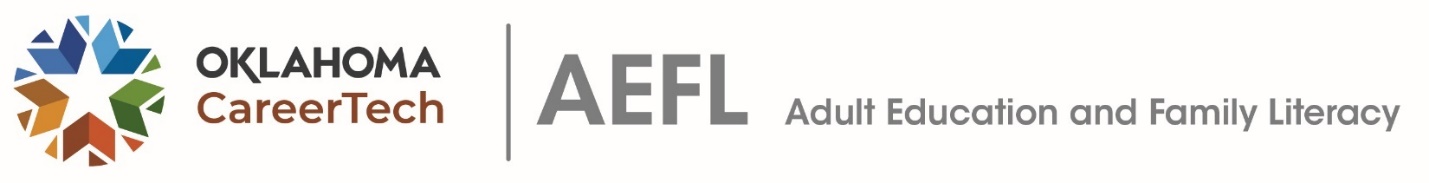 AEFL Teacher Qualification WaiverSubmit this form to request a waiver for the Oklahoma teacher’s certificate or master’s degree requirement of adult education instructors before hiring to ensure the instructor is approved and can be paid with adult education funds. ***** Must be approved by state staff before hiring ******Program Information:Program:                   					 Date:Director’s Names:                                                   		Director’s email:Instructor Information:              Instructor’s Name:                                           		List experience or other information that justifies hiring someone that does not meet qualification requirements. Oklahoma AEFL State Staff Section:____Approved							____Denied________________________________________                               ____________________ODCTE Federal Programs Manager Signature                                     Date Approved or Denied